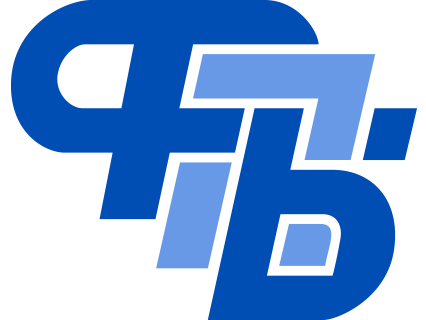 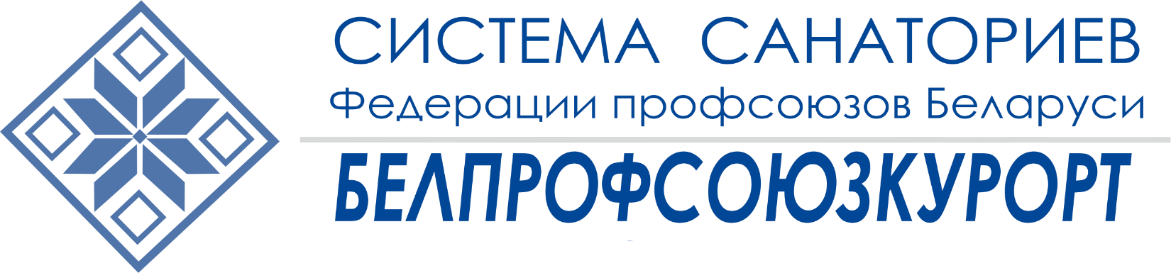 Хотите отдохнуть с пользой для здоровья?Обращайтесь в профком!Мы поможем Вам!Примерный расчет стоимости путевки     за 7 дней (суток) 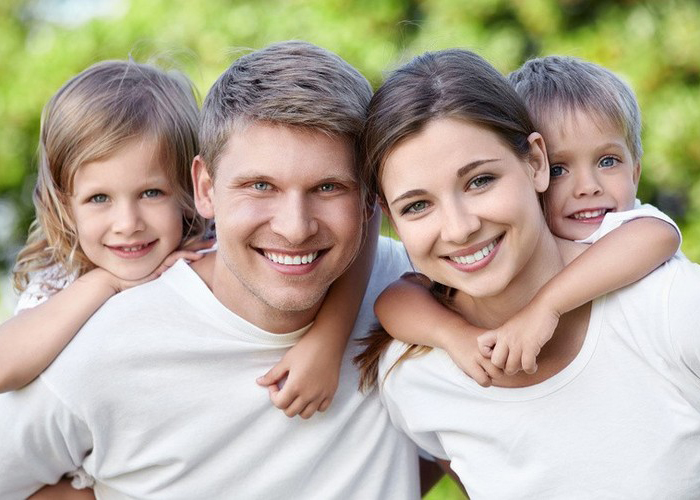 Наименование  санаторияПолная стоимостьпутевкиСкидка 25 %в санаториях для членов профсоюза *Помощьот Минской  городской организации БПРКИСТ*Помощьот первичной профсоюзной организации Помощьот нанимателяСтоимость путевки с учетом скидки и помощи** 1. Приднепровский406.00101.5058.00 246.50   2. Буг350.0087.5058.00204.50   3.Летцы399.0099.7558.00241.25  4. Нарочь413.00103.2558.00251.755.Нарочанский    берег413.00103.2558.00251.75 6.Нарочанка441.00110.2558.00272.757. Имени     В.И.Ленина371.0092.7558.00220.258.Ченки350.0087.5058.00204.509.Лесные  озера385.0096.2558.00230.75 10.Белорусочка406.00101.5058.00246.50 11.Криница441.00110.2558.00272.75 12.Неман -72364.0091.0058.00215.00